Sommerbogen 2023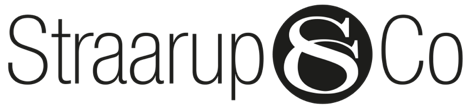 (alle priser ex. moms)Kontaktoplysninger                                                                          Den udfyldte bestillingsseddel sendes til simon@straarupogco.dkDeadline for bestilling hvis bøger skal modtages inden 9. juni er 6. juni. Genbestilling er mulig.TitelPrisGenreISBNAntalABC for barske børn40,00Billedbøger9788770182744123 for barske børn40,00Billedbøger9788775490882Svend og de mange mundbind40,00Billedbøger9788775491735Et hav af bamsetårer40,00Billedbøger9788775498208Indekat40,00Billedbøger9788775920747En tur i skoven40,00Billedbøger9788775499625Glæde hopper på trampolin40,00Billedbøger9788775494767Den tunge rygsæk40,00Billedbøger9788775493609Sovedyr40,00Billedbøger9788775497546Finn får en Filur40,00Letlæsning - Fiktion9788793592490Emil ser en gul bil40,00Letlæsning - Fiktion9788770184304Max er vaks40,00Letlæsning - Fiktion9788793592254Milo får en megafon40,00Letlæsning - Fiktion9788770181600Puk har en skør fantasi40,00Letlæsning - Fiktion9788775498901Løver40,00Letlæsning - Fakta9788775923670Dyr i natten40,00Letlæsning - Fakta9788775922703Højest i verden40,00Letlæsning - Fakta9788775922819Størst i verden40,00Letlæsning - Fakta9788775922802Fly40,00Letlæsning - Fakta9788775921195Berlin40,00Letlæsning - Fakta9788775920723Biler40,00Letlæsning - Fakta9788775923687Lyn og torden40,00Letlæsning - Fakta9788775920716Ulvetunge60,00Ungdomsromaner9788775494415Højspænding livsfare60,00Ungdomsromaner9788775493616#SeEtMord60,00Ungdomsromaner9788770188593#StøtEtMord60,00Ungdomsromaner9788775494460Blinde vinkler60,00Ungdomsromaner9788775495795Mission Bikini60,00Ungdomsromaner9788775495665Transmand – fra Sarah til Noah60,00Fagbøger til unge9788775496303BibliotekEAN eller CVREvt. Bruger-IDAdressePostnummer og byKontaktpersonMail